Owner Information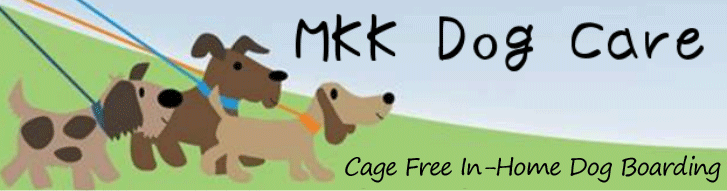 Name: ________________________________________________________________________ Address: ______________________________________________________________________City: __________________________________State: ______________Zip: _________________E-mail: __________________________________________Cell: __________________________Travel Dates: __________________________________ Destination: ______________________Emergency Contact: ________________________________ Phone: ______________________Veterinary InformationVeterinary Clinic: _______________________________________________________________Clinic Phone: _______________________Last vaccinations date: _________________________Pet InformationPet #1   Name: ________________________       Pet #2   Name: __________________________Breed: ______________________________        Breed: _________________________________Gender:  M   F     Sterilized: Y   N   Age: ______     Gender: M   F    Sterilized: Y    N   Age: _______Weight _______lbs   Microchip: ___________     Weight _______lbs   Microchip:  ____________Does your dog(s) have any allergies?     Y     N       Explain: _______________________________Has your dog(s) ever bitten another dogs or person?       Y     NHas your dog(s) socialized with other dogs outside of your home?      Y     NIs your dog(s) house-broken?    Y     N         Does your dog use the toilet pad?   Y     NHas your dog(s) ever jumped/climbed a barrier or fence?      Y     NDoes your dog(s) chew furniture or other things?      Y     NHow many times do you feed your dog(s) a day? _________________Type of food: __________Special Instruction: ____________________________________________________________________________________________________________________________________________